La Première Guerre mondiale  ( 1914 – 1918 )Veuillez consulter le site suivant : https://www.youtube.com/watch?v=WUQtF9wCHJEEntourez la bonne réponse.Quelles sont les dates de la Première Guerre mondiale ?1939 – 1945 		1914 – 1918 		1814 – 1818 		1714 – 1718 Quels pays forment la Triple Alliance ?La France, l’Italie et l’Allemagne.			l’Allemagne, l’Autriche – Hongrie et l’Italie.Quels pays forment la triple Entente ?La France, le Royaume – Uni et la Russie.		L’Allemagne, la Russie et la France.La Première Guerre mondiale est nommée la guerre des tranchées.			des fossés.			des trous.Les soldats qui se battent dans les tranchées sont appelésLes barbus.			Les poilus.			Les gros.En 1917, un autre pays décide de rejoindre la Triple Entente, c’estL’Inde.				L’Australie.			Les États – Unis.Le traîté de Paix est signé àVersailles.			Paris.				Marseille.Lisez le document ci – dessous puis répondez aux questions.Pourquoi a – t – on construit de nombreuses usines ?   On a construit de nombreuses usines pour faire face aux besoins militaires.Relevez la phrase qui montre que les femmes participaient fortement au travail.   La phrase est : « Les femmes participent aussi à l’effort de guerre dans de nombreux domaines ».Que font les femmes dans les campagnes ?  Dans les campagnes, les femmes, avec la participation des enfants et des âgés, effectuent la totalité des travaux normalement confiés aux hommes.Collège des Dominicaines de notre Dame de la Délivrande – Araya-Classe : CM2                                                                   Mars 2020 – 4ème semaineNom : __________________CORRECTION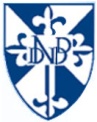 